      Дети, свободные от опеки взрослых, более самостоятельны и уверенны в своих силах. Через такой вид труда, как самообслуживание, ребенок впервые устанавливает отношения с окружающими людьми, осознает свои обязанности по отношению к ним. Обслуживая себя, он начинает понимать цену заботам взрослых и, постепенно приобретая умения и навыки, проявляет заботу о своих близких.          Приучение детей одеваться, умываться, есть, убирать за собой игрушки воспитывает у них самостоятельность, желание и умение прилагать усилия, достигать положительного результата.         Повторность режимных процессов, постоянство требований к детям обеспечивают прочность навыков, создают предпосылки для формирования потребности в чистоте и опрятности, привычки к самообслуживанию.         Труд в самообслуживании повышает работоспособность и выносливость организма, развивает ловкость, координацию движений, доставляет эстетическое удовлетворение. Что дети младшего возраста должны научиться делать самостоятельно.Дети должны уметь:                                         -мыть руки, засучивая рукава; мыть лицо, не разбрызгивая воду, правильно пользоваться мылом; не мочить одежду; сухо вытираться полотенцем, без напоминания вешать его на отведенное место; -одеваться раздеваться в определенной последовательности; одежду снимать, надевать, складывать, вешать, вывертывать на лицевую сторону, пуговицы застегивать, расстёгивать, завязывать шнурки ботинок;-замечать непорядок в одежде и самостоятельно устранять его или обращаться за помощью к взрослому;-своевременно пользоваться носовым платком, туалетом;-пить из чашки, есть, хорошо пережевывая пищу с закрытым ртом;-правильно пользоваться ложкой, салфеткой;-убирать игрушки, книжки, строительный материал на определенное место. Условия, необходимые для развития самостоятельности ребенка в самообслуживании.В одевании:                                                         -вешалка для верхней одежды, соответствующая росту ребенка; индивидуальная полка или место на полке для хранения предметов туалета(носовых платков, носков),                                                  -удобная для одевания одежда(легко застегивающиеся пуговицы, достаточно свободные резинки на юбках, трусах, колготках, шортах, удобные застежки на платьях, кофточках).В умывании:                                                        - устойчивая подставка под ноги,                       -постоянное и удобное место для зубной пасты, щетки, стаканчика или подставки для нее,                                                                        -отдельная мыльница с туалетным мылом,            -удобное место для полотенца.                         При приеме пищи:                                                 -стул в соответствии со столом;                               -небольшого размера столовый прибор: тарелка, чашка, ложка;                                              -на доступном для ребенка расстоянии хлебница с хлебом, нарезанный мелкими ломтиками, салфетница.Рекомендуем разучить с детьми следующие стихи:И. Муравейка. Я сама. -Давай будем одеваться. -Я сама! Я сама! -Пойдём, будем умываться. -Я сама! Я сама! -Ну, идём, хоть причешу я. -Я сама! Я сама! -Ну, давай хоть накормлю я. -Я сама! Я сама! З. Александрова. Что взяла, клади на место.Ю. Тувим. Письмо ко всем детям по одному очень важному делу.ГБОУ СОШ «ОЦ» с. Лопатино с/п «Детский сад»Родительское собрание на тему:        « Воспитание у детей младшего возраста самостоятельности  в самообслуживании».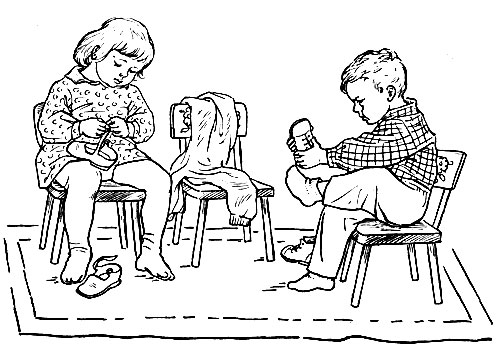 П.НПС Дружба2014г